Мамочке подарокО. ЧусовитинаИз цветной бумагиВырежу кусочек.
Из него я сделаю
Маленький цветочек.Мамочке подарокПриготовлю я.
Самая красивая
Мама у меня!***МамаР. СефКто мне
Песенку споёт? Кто рубашку
Мне зашьёт?
Кто меня
Накормит вкусно?
Кто смеётся
Громче всех,
Мой услышав
Звонкий смех?
Кто грустит,
Когда мне грустно?..
Мама.РесницыГ. ВиеруРядом с мамой я усну,
К ней ресницами прильну.
Вы, ресницы, не моргните,
Мамочку не разбудите.***МамаЕ. СафроноваКто на свете всех милей?
И кто в мире краше?
Самый лучший друг детей —
Это мама наша!***Не из ромашек, не из лилийН. КлюеваНе из ромашек, не из лилий
Хочу собрать большой букет,
Хочу вручить я маме милой
С цветами солнечный рассвет.***Моя мамаВ. РуссуМного мам на белом свете, Всей душой их любят дети, Только мама есть одна,
Всех дороже мне она.
Кто она? Отвечу я: Это мамочка моя.***Что такое счастье?М. ЯсновВот я уже
Дорос до лета,
Я прожил дней
-Не сосчитать.
Теперь я знаю:
Счастье —
Это
Приткнуться к маме
И читать!***Мамин портретГ. ВиеруЯ протру стекло и раму,
Потому что в раме ― мама.
Дочиста протру я раму:
Очень уж люблю я маму!***Мамин труд я берегуН. ГрозовскийМамин труд я берегу,
Помогаю, чем могу.
Нынче мама на обед
Наготовила котлет
И сказала:
«Слушай, Выручи, покушай!»
Я поел немного,
Разве не подмога?***ЯблочкоЕ. СтеквашоваЯблочко румяное
Есть одна не стану я,
Половинку яблочка
Дам любимой мамочке.***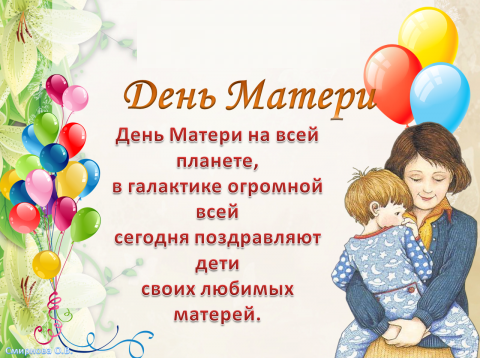 Сколько звезд на ясном небе!М. ТанкСколько звезд на ясном небе!
Сколько колосков в полях!
Сколько песенок у птицы!
Сколько листьев на ветвях!
Только солнце – одно на свете.
Только мама – одна на свете.***МамаА. БартоЯ говорила маме:
– Не уходи далеко!
Слёзы польются сами,
Если ты далеко…
Вдруг ты в лесу дремучем
И от меня далеко!
Лучше, на всякий случай,
Не уходи далеко.МАДОУ детский сад №3 г.Тюмень пр-д Стахановцев 7исполнитель Скорикова А.А.